Source: AWG-24/OUT-10Working Group Technology Aspectsquestionnaire ON Vehicle-Mounted Earth Stations (VMES) operating with GSO FSS networks in the Ku-band in APT countriesIntroduction:Vehicle Mounted Earth Stations (VMES) in GSO FSS Ku-band networks represent a potential component in the future eco system of Connected Cars within the Intelligent Transport Systems context. VMES benefits from the wide area coverage of satellites. One example of the use of this application may be the instantaneous and ubiquitous wide-area delivery of software updates to automobiles worldwide, thus averting expensive and time-wasting recalls of vehicles. This proposed work item is intended to study individual Vehicle-Mounted Earth Stations (VMES) operating with GSO networks within the fixed satellite service (FSS) allocations 10.7-12.75 GHz (space-to-Earth) and 14.0-14.50 GHz (Earth-to-space), depending on national allocations.The proposal is to develop an APT report addressing the use of VMES operating with GSO networks in the FSS allocations within the frequency bands 10.7-12.75 GHz (space-to-Earth) and 14.0-14.50 GHz (Earth-to-space).  Objective of the Questionnaire:An APT Report as an outcome would serve to enhance the understanding and potential application of VMES within the family of ITS applications in the APT region and may facilitate the development of Ku band VMES in the APT region.The work is of particular relevance to the ITS community. In the first instance, a Questionnaire is proposed in order to examine the interest in potential future VMES deployments within the APT Region, together with an assessment of the constraints with other existing services.APT Members are encouraged to provide their responses by the next 25th meeting of AWG in 2Q 2019. It should be noted that every APT Member does not necessarily need to respond to all the questions in the questionnaire.Responsible Group:WG TechRapporteur of the Questionnaire:TBDMeeting at which the Questionnaire was approved:AWG-24 Document: AWG-24/OUT-10Target Responder:APT MembersDeadline for Responses:APT Members are encouraged to respond at AWG-25, with possibilities to further add or update information at AWG-26.Questionnaire PartInstitution/Company Information and Profile:Name of organization		: <please type your answer here>Name of contact person	: <please type your answer here>Email Address 		: <please type your answer here>My organization is a:Regulator		Operator		Vendor		Other			<please describe your answer here>NOTE: You do not necessarily need to respond to all the questions in this Questionnaire. It is greatly appreciated if you could provide any relevant information or considerations as much as possible.Questions:Question 1: Has your country given any consideration to the future use of Vehicle-Mounted Earth Stations (VMES) for example connected cars in the GSO Fixed Satellite Service in Ku-band?Question 2: VMES operate in the 14-14.5 GHz band in the Earth to space direction. What other existing or intended services use this band in your country?Question 3: Are there any technical coexistence issues with these services that would need to be taken into account when considering the introduction of VMES?Question 4: VMES operate in the 10.7-12.75 GHz band in the space to Earth direction. What other existing or intended services use this band in your country?Question 5: Are there any technical coexistence issues with these services that would need to be taken into account when considering the introduction of VMES? Are there likely to be constraints to ubiquitous operation within this band and the basis for licensing in your country?Question 6: If known, what is the current timetable for the introduction of VMES in your country?Question 7: Are there any other issues regarding the introduction of VMES in your country?-----------------------------------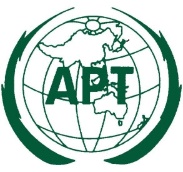 ASIA-PACIFIC TELECOMMUNITYThe 24th Meeting of APT Wireless Group (AWG-24) 17 - 21 September 2018, Bangkok, Thailand21 September 2018